Advanced Instrumentation Research Facility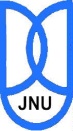 JAWAHARLAL NEHRU UNIVERSITYNEW DELHI-110067, India									   Ph. Nos.: 011-26704600, 26704560       									Email: directorairf@mail.jnu.ac.in __________________________________________________________________________________Workshop & Training for Students/Research Scholars on Gas Chromatography Spectrometry & Its Applications held on 06th September, 2023.  APPLICATION FORMNB: Do not leave any column blank.(Signature of the candidate)						Signature of P. I. / DeanDate: 										/Chairperson/DirectorPlace:________________________________________________________________________________(For AIRF Office Use Only)S. No. ____________________						Dated: ______________							(DIRECTOR, AIRF)Name of theApplicantGender (Tick)MaleFemaleName of the Supervisor /Mentor with telephone no.Complete Address of WorkplaceE - mail addressMobile No. Educational Background (Bachelors onwards)Please describe how your current work is related to “Gas Chromatography Spectrometry and Its Applications”Please describe how your current work is related to “Gas Chromatography Spectrometry and Its Applications”Please describe how your current work is related to “Gas Chromatography Spectrometry and Its Applications”SelectedIn waiting 